Stanowisko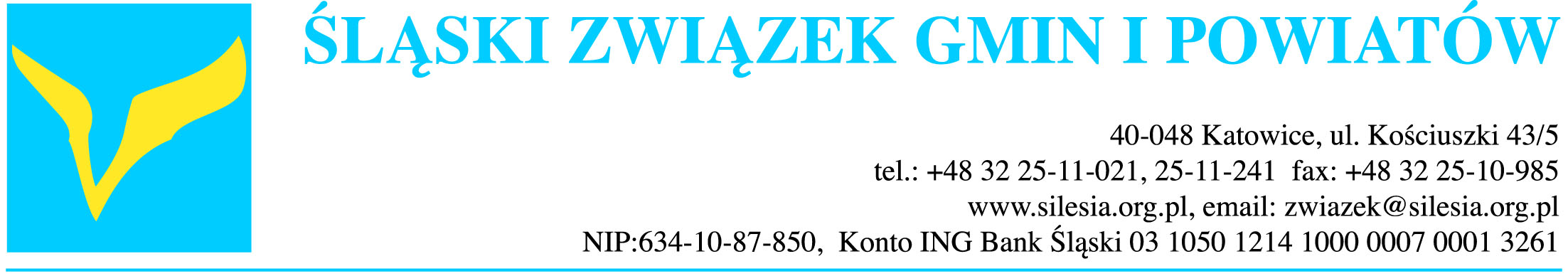 Zarządu Śląskiego Związku Gmin i Powiatówz dnia 12 kwietnia 2019 r.w sprawie:	wpisania do klasyfikacji szkolnictwa zawodowego (branżowego) zawodu asystenta medycznego Zarząd Śląskiego Związku Gmin i Powiatów, wspierając inicjatywę samorządów lokalnych powiatu tarnogórskiego oraz szeregu pracodawców z terenu powiatu i ich organizacji, a także środowisk związanych z lokalnym rynkiem pracy, występuje do Ministrów Edukacji Narodowej oraz Zdrowia z wnioskiem o wprowadzenie do klasyfikacji zawodów szkolnictwa branżowego  zawodu asystenta medycznego.Zmiany w systemie ochrony zdrowia, rosnące społeczne zapotrzebowanie na usługi medyczne, szybki rozwój technologii i informatyzacja w tym sektorze, a w szczególności  braki kadrowe dotyczące zwłaszcza średniego personelu medycznego, wpływają na zwiększające się zapotrzebowanie na dodatkowy pomocniczy personel medyczny. Obecne braki w średniej kadrze medycznej w polskich szpitalach, domach pomocy społecznej, hospicjach i innych jednostkach służby zdrowia są mocno odczuwalne. Poszerzenie oferty edukacyjnej o możliwość kształcenia na poziomie ponadpodstawowym w zawodzie asystenta medycznego jest w związku z tym mocno oczekiwane przez pracodawców. Kształcenie w szkołach ponadpodstawowych w zawodzie asystenta medycznego, który łączyłby w sobie elementy pracy administracyjnej i opiekuńczej, spowodowałoby poprawę warunków pracy personelu medycznego, zarówno lekarzy, jak i pielęgniarek, ale przede wszystkim poprawę jakości opieki nad pacjentami korzystającymi z usług służby zdrowia. Nastąpiłoby uwolnienie energii i czasu przez personel typowo medyczny od prac biuralistycznych (w tym statystycznych), a co za tym idzie powstałaby możliwość ich ukierunkowania na opiekę nad pacjentem. Kształcenie w zawodach medycznych na poziomie szkoły ponadpodstawowej mogłoby również wpłynąć w pozytywny sposób na kształtowanie postawy opiekuńczej młodego pokolenia wobec drugiego człowieka. Do podstawowych obowiązków tej grupy pracowników należałyby m.in. czynności związane z obsługą pacjentów i wsparciem lekarzy. Asystenci medyczni będą mogli zajmować się zarówno sprawami administracyjnymi, takimi jak: rejestracja pacjentów, prowadzenie tradycyjnej i elektronicznej dokumentacji medycznej, obsługa systemu EWUŚ i innych systemów informatycznych, jak i przygotowywaniem pacjentów do zabiegów, organizacją stanowiska pracy i gabinetu lekarskiego oraz obsługą pacjenta - od prowadzenia terminarza wizyt po udzielanie informacji dotyczących procedur medycznych, czy ewentualnie wykonywanie prostych zabiegów medycznych.Celem środowisk związanych z branżą medyczną, edukacją oraz zaspokajaniem potrzeb mieszkańców jest rozwój kształcenia w zawodach medycznych na różnych szczeblach edukacji. Uważamy, że proponowany zawód asystenta medycznego winien zaistnieć w profilu pięcioletniej szkoły ponadpodstawowej. Pięcioletni okres kształcenia w technikum pozwoliłby na optymalne przygotowanie przyszłych pracowników służby zdrowia i wypełnienie ciągle pogłębiającej się luki na rynku pracy. Kształcenie to powinno odbywać się z wykorzystaniem potencjału szkół, które mogą poszczycić się wieloletnim doświadczeniem w kształceniu zarówno pielęgniarek, jak i innych profesji medycznych, posiadających doświadczoną kadrę medyczną i bazę dydaktyczną, pozwalającą na realizację kształcenia medycznego zarówno teoretycznego, jak i praktycznego. W lutym 2017 r. wpłynęła do Marszałka Sejmu RP informacja z Ministerstwa Zdrowia o prowadzonych konsultacjach w sprawie nowego modelu kształcenia pielęgniarek w celu wprowadzenia stosownych zmian od roku szkolnego 2019/2020. W marcu 2018 r. Rzecznik Praw Pacjenta – reagując na zwiększone zapotrzebowanie na średni personel medyczny - wystąpił z propozycją wprowadzenia zawodu asystenta medycznego (asystenta opieki), który miałby pełnić rolę pomocniczą w pracy lekarza i pielęgniarki. Projekt rozporządzenia Ministra Edukacji Narodowej z dnia 21 grudnia 2018 r. w sprawie zawodów szkolnictwa branżowego, nad którym prace nie zostały jeszcze ukończone, nadal nie przewiduje jednak rozpoczęcia kształcenia średniego personelu medycznego na poziomie szkoły ponadpodstawowej, a tym samym ogromny problem nie tylko kadrowy, ale przede wszystkim społeczny nie zostanie rozwiązany. Należy przypuszczać, że bez pilnego podjęcia niezbędnych decyzji będzie się on jeszcze pogłębiał.W związku z tym zwracamy się o pilne podjęcie działań, mających na celu dostosowanie klasyfikacji szkolnictwa zawodowego do rzeczywistych potrzeb rynku pracy oraz przygotowanie młodych ludzi do podjęcia pracy zawodowej, zgodnej z wyżej opisanymi oczekiwaniami pracodawców i potrzebami systemu ochrony zdrowia. 